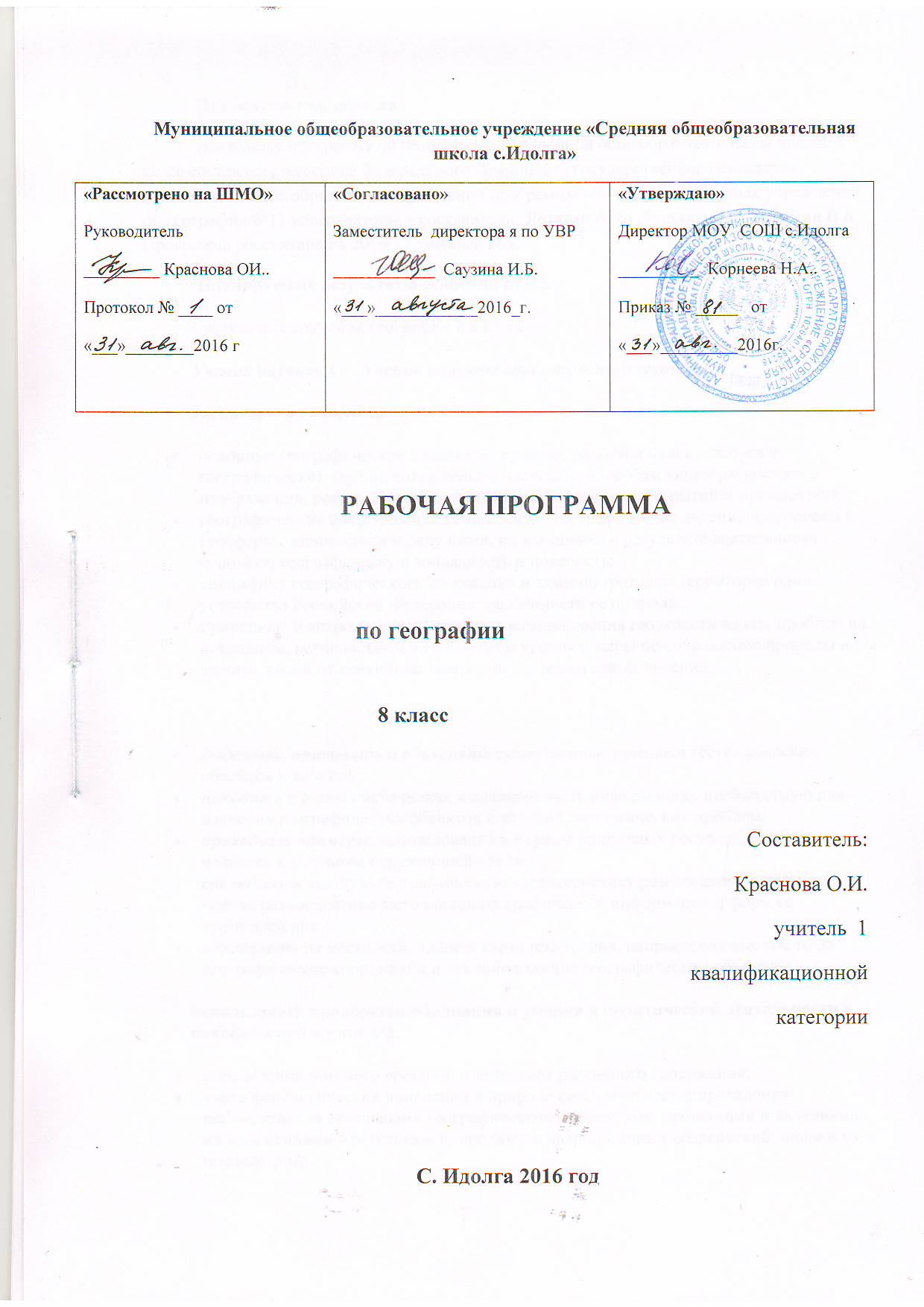 Пояснительная запискаНастоящая программа по географии для основной общеобразовательной школы 8 класс составлена на основе федерального компонента государственного стандарта основного общего образования, примерной программы общеобразовательных учреждений по географии 6-11 класс (авторы – составители: Летягин А.А. ,Душина И.В., Пятунин В.Б. Программа рассчитана на 2016/17 учебный год.Планируемые результаты освоения курса В результате изучения географии в 8 классе Ученик научится	Ученик получит возможность научиться:Оценивать и объяснять:основные географические понятия и термины; различия плана, глобуса и географических карт по содержанию, масштабу, способам картографического изображения; результаты выдающихся географических открытий и путешествий;географические следствия движений Земли, географические явления и процессы в геосферах, взаимосвязи между ними, их изменение в результате деятельности человека; географическую зональность и поясность;специфику географического положения и административно-территориального устройства Российской Федерации; особенности ее природы;природные и антропогенные причины возникновения геоэкологических проблем на локальном, региональном и глобальном уровнях; меры по сохранению природы и защите людей от стихийных природных и техногенных явлений;выделять, описывать и объяснять существенные признаки географических объектов и явлений;находить в разных источниках и анализировать информацию, необходимую для изучения географических объектов и явлений, экологических проблем;приводить примеры: использования и охраны природных ресурсов, адаптации человека к условиям окружающей среды; составлять краткую географическую характеристику разных территорий на основе разнообразных источников географической информации и форм ее представления;определять на местности, плане и карте расстояния, направления высоты точек; географические координаты и местоположение географических объектов;использовать приобретенные знания и умения в практической деятельности и повседневной жизни для:определения поясного времени; чтения карт различного содержания;учета фенологических изменений в природе своей местности; проведения наблюдений за отдельными географическими объектами, процессами и явлениями, их изменениями в результате природных и антропогенных воздействий; оценки их последствий;наблюдения за погодой, состоянием воздуха, воды и почвы в своей местности; определения комфортных и дискомфортных параметров природных компонентов своей местности;решения практических задач по определению качества окружающей среды своей местности, ее использованию, сохранению и улучшению; принятию необходимых мер в случае природных стихийных бедствий и техногенных катастроф;проведения самостоятельного поиска географической информации на местности из разных источников: картографических, статистических, геоинформационных. Содержание курсаВведение (1ч)Что и с какой целью изучают в курсе «география России» Раздел 1Географическое положение и формирование государственной территории России (12ч)Географическое положение России(9ч)Особенности и виды географического положения России. Отрицательные и положительные аспекты географического положения страны, их влияние на природу, хозяйство и жизнь населения.Государственная территория Российской Федерации (суша, внутренние и территориальные воды, воздушное пространство и недра; континентальный шельф и экономическая зона). Территориальные пространства России как важнейший стратегический ресурс страны. Виды государственных границ России. Особенности сухопутных и морских границ. Административно-территориальное устройство РФ.Различия во времени на территории России. Поясное, местное, декретное и летнее время, их роль в хозяйстве и жизни людей.История населения, освоения и исследования территории России(4ч)Колонизация севера и востока Русской равнины восточными славянами. Военные и торговые походы славян в 9-11вв. Русские княжества 12-13вв., путешествия и открытия новгородцев. Московское государство в 14-16вв.: дальнейшее освоение Европейского Севера, монастырская колонизация. Географические открытия и освоение Сибири в 17в. Присоединение и освоение западных и южных территорий в 18в. Географические открытия 18в. Присоединение земель и географические открытия 19в. Освоение Арктики. Территориальные изменения в 20в. Современные географические исследования. Методы получения, обработки, передачи и представления географической информации.Раздел 2Природа России(38ч)Рельеф, геологическое строение и минеральные ресурсы(6ч) Особенности рельефа России как результат геологической истории формирования её территории. Геологическое летоисчисление, геологическая карта. Основные тектонические структуры, тектоническая карта. Крупнейшие равнины и горы. Зависимости размещения форм рельефа и месторождений полезных ископаемых от строения земной коры на территории России. Минеральные ресурсы страны и проблемы их рационального использования. Развитие форм рельефа под влиянием внутренних и внешних процессов. Современные рельефообразующие природные и техногенные процессы. Опасные природные явления в литосфере. Влияние литосферы на жизнь и хозяйственную деятельность людей. Изменение рельефа человекомКлимат и агроклиматические ресурсы(7ч)Факторы формирования климата на территории страны (солнечная радиация и радиационный баланс, типы воздушных масс; циркуляция атмосферы: атмосферные фронты, циклон, антициклон). Изучение климатических явлений с помощью аэрокосмических методов. Синоптическая карта, прогнозы погоды, их значение. Закономерности распределения тепла и влаги на территории России. Коэффициент увлажнения. Климатические пояса и типы климатов, их характеристика. Агроклиматические пояса и типы климатов, их характеристика. Агроклиматические ресурсы страны. Изменение климата под влиянием естественных и антропогенных факторов. Меры охраны атмосферного воздуха и загрязнения. Влияние климата на хозяйственную деятельность и здоровье людей. Способы адаптации человека к разнообразным климатическим условиям (особенности быта, жилищ, питания, одежды, способов передвижения). Опасные и неблагоприятные климатические явления.Внутренние воды и водные ресурсы(7ч)Состав внутренних вод на территории страны. Роль внутренних вод в освоении территории и развитии хозяйства России. Главные речные системы, водоразделы, бассейны. Распределение рек от рельефа и климата. Основные показатели жизни рек. Важнейшие озёра, их происхождение. Болота. Подземные воды. Ледники. Многолетняя мерзлота. Водные ресурсы России. Неравномерность их размещения на территории страны. Хозяйственное использование и охрана водных ресурсов страны. Стихийные явления, связанные с водами.Растительный и животный мир, биологические ресурсы(2ч)Растительный покров России, карта растительности. Животный мир. Биологические ресурсы, их рациональное использование. Меры по охране растительного и животного мира.Почва и почвенные ресурсы(4ч)Почва как особое природное образование. Плодородие -важнейшее свойство почвы. Условия образования разных типов почв. Закономерности распространения почв на территории страны. Карта почв России. Почвенные ресурсы России. Изменение почв в процессе хозяйственного использования. Меры по сохранение плодородия почв, мелиорация.Природные различия на территории России(12ч)Природно-территориальные комплексы (ПТК) на территории России как результат длительного развития географической оболочки Земли. Зональные и азональные ПТК. Взаимодействие человечества и природы в прошлом и настоящем, антропогенные изменения ПТК на территории страны.Физико- гоеграфическое районирование территории России. Наиболее крупные природные районы. Проявления широтной зональности и высотной поясности на территории России. Роль В.В. Докучаева и Л.С Берга в создании учения о природных зонах. Природная зона как природный комплекс: взаимосвязь и взаимообусловленность её компонентов. Характеристика природных зон: арктических пустынь, тундр, лесотундр, лесов, лесостепей и степей, полупустынь и пустынь субтропиков. Природные ресурсы зон, пути их рационального использования. Хозяйственная детальность человека и экологические проблемы в каждой из природных зон. Аквальные природные комплексы у берегов России. Природно-хозяйственные различия морей. Особо охраняемые природные территории и объекты Всемирного природного населения на территории России.Раздел 3Население России(11ч)Человеческий потенциал – главное богатство страныЧисленность населения России, её динамика. Естественный прирост и факторы, влияющие на его изменения. Половой и возрастной состав населения. Демографические проблемы в России.Народы РоссииОсновные языковые семьи и группы, их размещение. Культурно-исторические особенности народов Россию Разнообразие религиозного состава населения и география основных религий на территории страны. Межнациональные проблемы и их география.Особенности урбанизации в РоссииКрупнейшие города и городские агломерации, их типы, роль в жизни страны.  Социально-экономические и экологические проблемы в крупных городах. Географические особенности расселения сельского населения. Влияние природных условий на типы сельских поселений. Современные социальные проблемы малых городов и сёл.Причины, типы, и направления миграций населения на территории РоссииВлияние истории заселения и хозяйственного освоения территории России, природных условий современных миграций на географические особенности современного размещения населения. Основная полоса расселения, зона Севера.Трудовые ресурсыРоль экономически активного населения в развитии и размещение хозяйства. Неравномерность в обеспечении трудовыми ресурсами различных территорий страны. Перераспределение числа занятых в различных отраслях и сферах хозяйства. Проблема занятости населения и пути её решения.Раздел 4Природный фактор в развитии Росси(6ч)Влияние природной среды на развитие обществаНепосредственное и косвенное влияние природных условий на жизнь и деятельность человека. Виды адаптации человека к окружающей среде.Природные ресурсы, их классификацииОсновные типы природопользования. Рациональное природопользование и воспроизводство природных ресурсов. Обеспеченность России природными ресурсами. Природно-ресурсный потенциал страны, его хозяйственная оценка и значение для развития экономики. Особенности в размещении и потреблении разных видов природных ресурсов на территории страны. Важнейшие территориальные сочетания природных ресурсов. Основные ресурсные базы страны, проблемы и перспективы использования природно-ресурсного потенциала России. Природные регионы России – Саратовская область.Особенности географического положения, климат, особенности природы. Экологические проблемы. Население.Учебно-тематический план 8 классКалендарно – тематическое планирование Количество часовПрактические работыПроверочные работыВведение1РАЗДЕЛ I Географическое положение и формирование государственной территории России12Географическое положение России921История заселения, освоения и исследования территории России3РАЗДЕЛ II Природа России38Рельеф, геологическое строение и минеральные ресурсы611Климат и агроклиматические ресурсы711Внутренние воды и водные ресурсы721Почвы и почвенные ресурсы 41Растительный и животный мир. Биологические ресурсы211Природные различия на территории России1231РАЗДЕЛ III. Население России1131РАЗДЕЛ IV. Природный фактор в развитии России61Резерв2Итого70148№п/пТема раздела, урокаПрактические, проверочные работыПрактические, проверочные работы§ по учебнику§ по учебникуСрок проведенияСрок проведенияСрок проведенияСрок проведенияПримечание№п/пТема раздела, урокаПрактические, проверочные работыПрактические, проверочные работы§ по учебнику§ по учебникупо плану по плану по фактупо фактуПримечаниеРаздел 1. Географическое положение и формирование государственной территории России.Географическое положение РоссииРаздел 1. Географическое положение и формирование государственной территории России.Географическое положение РоссииРаздел 1. Географическое положение и формирование государственной территории России.Географическое положение РоссииРаздел 1. Географическое положение и формирование государственной территории России.Географическое положение РоссииРаздел 1. Географическое положение и формирование государственной территории России.Географическое положение РоссииРаздел 1. Географическое положение и формирование государственной территории России.Географическое положение РоссииРаздел 1. Географическое положение и формирование государственной территории России.Географическое положение РоссииРаздел 1. Географическое положение и формирование государственной территории России.Географическое положение РоссииРаздел 1. Географическое положение и формирование государственной территории России.Географическое положение РоссииРаздел 1. Географическое положение и формирование государственной территории России.Географическое положение РоссииРаздел 1. Географическое положение и формирование государственной территории России.Географическое положение России1.Введение. Цели и задачи изучения курса «География России».06.0906.092.Географическое положение и его виды.1107.0907.093.Размеры территории и природно-географическое положение России2213.0913.094.Экономико-географическое и транспортно-географическое положение России3314.0914.095.Геополитическое, этнокультурное и эколого-географическое положение РоссииПр.р.№1 Обозначение объектов, характеризующих географическое положение России, на контурной карте.Пр.р.№1 Обозначение объектов, характеризующих географическое положение России, на контурной карте.4420.0920.096.Государственная территория России. Типы российских границ.5521.0921.097.Сухопутные и морские границы России.6627.0927.098.Различия во времени на территории России.	Пр.р.№2 Решение задач на определение поясного времени.	Пр.р.№2 Решение задач на определение поясного времени.7728.0928.099.Государственное устройство и территориальное деление  РФ.8804.1004.1010.Обобщение по разделу.ГП , административно-территориальное деление Саратовской областиТестирование Тестирование 05.1005.10История заселения, освоения и исследования государственной территории России.История заселения, освоения и исследования государственной территории России.История заселения, освоения и исследования государственной территории России.История заселения, освоения и исследования государственной территории России.История заселения, освоения и исследования государственной территории России.История заселения, освоения и исследования государственной территории России.История заселения, освоения и исследования государственной территории России.История заселения, освоения и исследования государственной территории России.История заселения, освоения и исследования государственной территории России.История заселения, освоения и исследования государственной территории России.История заселения, освоения и исследования государственной территории России.11.Заселение и освоение территории России в IX – XVII вв.9911.1011.1012.Заселение и хозяйственное освоение территории России в XVIII – XIX вв. Географическое исследование территории России в XVIII – XIX вв.10, 1110, 1112.1012.1013.Территориальные изменения и географическое изучение России в XX в.121218.1018.10Раздел 2. Природа России.Рельеф, геологическое строение и минеральные ресурсыРаздел 2. Природа России.Рельеф, геологическое строение и минеральные ресурсыРаздел 2. Природа России.Рельеф, геологическое строение и минеральные ресурсыРаздел 2. Природа России.Рельеф, геологическое строение и минеральные ресурсыРаздел 2. Природа России.Рельеф, геологическое строение и минеральные ресурсыРаздел 2. Природа России.Рельеф, геологическое строение и минеральные ресурсыРаздел 2. Природа России.Рельеф, геологическое строение и минеральные ресурсыРаздел 2. Природа России.Рельеф, геологическое строение и минеральные ресурсыРаздел 2. Природа России.Рельеф, геологическое строение и минеральные ресурсыРаздел 2. Природа России.Рельеф, геологическое строение и минеральные ресурсыРаздел 2. Природа России.Рельеф, геологическое строение и минеральные ресурсы14.Особенности рельефа как результат геологической истории формирования территории.131319.1019.1015.Развитие земной коры. Основные тектонические структуры141425.1025.1016.Рельеф и полезные ископаемые России и их зависимость от строения земной корыПр.р.№3 Выявление зависимости между тектоническим строением, расположением крупных форм рельефа и размещением месторождений полезных ископаемых.Пр.р.№3 Выявление зависимости между тектоническим строением, расположением крупных форм рельефа и размещением месторождений полезных ископаемых.151526.1026.1017.Зависимость рельефа от внешних геологических процессов.161628.1028.1018.Литосфера. Рельеф. Человек171709.1109.1119.Повторение и обобщение по теме «Рельеф, геологическое строение и минеральные ресурсы» Рельеф Саратовской области.ТестированиеТестирование15.1115.11Климат и агроклиматические ресурсыКлимат и агроклиматические ресурсыКлимат и агроклиматические ресурсыКлимат и агроклиматические ресурсыКлимат и агроклиматические ресурсыКлимат и агроклиматические ресурсыКлимат и агроклиматические ресурсыКлимат и агроклиматические ресурсыКлимат и агроклиматические ресурсыКлимат и агроклиматические ресурсыКлимат и агроклиматические ресурсы20.Условия формирования климата.181816.1116.1121.Движение воздушных масс. Атмосферные фронты. Циклоны и антициклоны.191922.1122.1122.Закономерности распределения тепла и влаги. Коэффициент увлажнения.202023.1123.1123.Климатические пояса и типы климатов.Пр.р.№4 Определение по картам закономерностей распределения основных климатических показателей по территории страныПр.р.№4 Определение по картам закономерностей распределения основных климатических показателей по территории страны212129.1129.1124.Климат и человек.222230.1130.1125.Климат и агроклиматические ресурсы Саратовской области06.1206.1226.Обобщение по теме: « Климат и агроклиматические ресурсы»Тестирование Тестирование 07.1207.12Внутренние воды и водные ресурсыВнутренние воды и водные ресурсыВнутренние воды и водные ресурсыВнутренние воды и водные ресурсыВнутренние воды и водные ресурсыВнутренние воды и водные ресурсыВнутренние воды и водные ресурсыВнутренние воды и водные ресурсыВнутренние воды и водные ресурсыВнутренние воды и водные ресурсыВнутренние воды и водные ресурсы27.Состав внутренних вод. Реки и их зависимость от рельефа.Состав внутренних вод. Реки и их зависимость от рельефа.232313	.1213	.1228.Зависимость речной сети от климатаЗависимость речной сети от климатаПр.р.№5 Составление природно-хозяйственной характеристики реки.Пр.р.№5 Составление природно-хозяйственной характеристики реки.242414.1214.1229.Озера. Болота. Ледники. Подземные воды.Озера. Болота. Ледники. Подземные воды.252520.1220.1230.Многолетняя мерзлота.Многолетняя мерзлота.262621.1221.1231.Воды и человек. Водные ресурсы.Воды и человек. Водные ресурсы.Пр.р.№6 Выявление экологических проблем внутренних вод своей местности.Пр.р.№6 Выявление экологических проблем внутренних вод своей местности.2727.12.1232.Внутренние воды Саратовской области.Внутренние воды Саратовской области.27.1227.1233.Повторение и обобщение темы: «Внутренние воды и водные ресурсы»Повторение и обобщение темы: «Внутренние воды и водные ресурсы»ТестированиеТестирование28.12.28.12.Почвы и почвенные ресурсыПочвы и почвенные ресурсыПочвы и почвенные ресурсыПочвы и почвенные ресурсыПочвы и почвенные ресурсыПочвы и почвенные ресурсыПочвы и почвенные ресурсыПочвы и почвенные ресурсыПочвы и почвенные ресурсыПочвы и почвенные ресурсыПочвы и почвенные ресурсы34.Почва -  особое природное образование.Почва -  особое природное образование.2828.01.0135.Главные типы почв и их размещение по территории России.Главные типы почв и их размещение по территории России.2929.      01.      0136.Почвенные ресурсы. Почвы и человекПочвенные ресурсы. Почвы и человекПр.р.№7 Составление характеристики одного из зональных типов почвПр.р.№7 Составление характеристики одного из зональных типов почв3030.01.0137.Почвы Саратовской области.Почвы Саратовской области..01.01Растительный и животный мир. Биологические ресурсыРастительный и животный мир. Биологические ресурсыРастительный и животный мир. Биологические ресурсыРастительный и животный мир. Биологические ресурсыРастительный и животный мир. Биологические ресурсыРастительный и животный мир. Биологические ресурсыРастительный и животный мир. Биологические ресурсыРастительный и животный мир. Биологические ресурсыРастительный и животный мир. Биологические ресурсыРастительный и животный мир. Биологические ресурсыРастительный и животный мир. Биологические ресурсы38.Растительный и животный мир России. Биологические ресурсы.Растительный и животный мир России. Биологические ресурсы.Пр.р.№8Установление зависимостей растительного и животного мира от других компонентов природыПр.р.№8Установление зависимостей растительного и животного мира от других компонентов природы31, 3231, 32.01.0139.Обобщение по темам: «Почвы , «Животный и растительный мир». Животный и растительный мир Саратовской областиОбобщение по темам: «Почвы , «Животный и растительный мир». Животный и растительный мир Саратовской областиИтоговое тестированиеИтоговое тестирование.01.01Природные различия на территории РоссииПриродные различия на территории РоссииПриродные различия на территории РоссииПриродные различия на территории РоссииПриродные различия на территории РоссииПриродные различия на территории РоссииПриродные различия на территории РоссииПриродные различия на территории РоссииПриродные различия на территории РоссииПриродные различия на территории РоссииПриродные различия на территории России40.Природные комплексы.Природные комплексы.3333020241.Природное районирование. Природная зона как особый природный комплекс.Природное районирование. Природная зона как особый природный комплекс.3434020242.Северные безлесные природные зоны.Северные безлесные природные зоны.3535       .02       .0243.Лесные зоны. Тайга.Лесные зоны. Тайга.3636.02.0244.Смешанные и широколиственные леса.Смешанные и широколиственные леса.3737       .02       .0245.Южные безлесные зоны степи, полупустыни и пустыни.Южные безлесные зоны степи, полупустыни и пустыни.3838020246.Высотная поясность.Высотная поясность.Пр.р.№9 Составление сравнительной характеристики двух горных районов страныПр.р.№9 Составление сравнительной характеристики двух горных районов страны393947.Моря как крупные природные комплексы.Моря как крупные природные комплексы.404048.Природно-хозяйственные различия российских морей.Природно-хозяйственные различия российских морей.Пр.р.№10 Составление характеристики одного из морей России по типовому плану.Пр.р.№10 Составление характеристики одного из морей России по типовому плану.414149.Особо охраняемые территории России.Особо охраняемые территории России.Пр.р.№11 Оценка природных условий и ресурсов природной зоныПр.р.№11 Оценка природных условий и ресурсов природной зоны424250.Природные комплексы Саратовской области.Природные комплексы Саратовской области.51.Повторение и обобщение темы.Повторение и обобщение темы.Проверочная работаПроверочная работаРаздел 3. Население РоссииРаздел 3. Население РоссииРаздел 3. Население РоссииРаздел 3. Население РоссииРаздел 3. Население РоссииРаздел 3. Население РоссииРаздел 3. Население РоссииРаздел 3. Население РоссииРаздел 3. Население РоссииРаздел 3. Население РоссииРаздел 3. Население России52.Численность и воспроизводство населения России.Численность и воспроизводство населения России.Пр.р.№12 Определение и сравнение показателей естественного прироста населения.Пр.р.№12 Определение и сравнение показателей естественного прироста населения.434353.Половой и возрастной состав населения. Средняя продолжительность жизни.Половой и возрастной состав населения. Средняя продолжительность жизни.444454.Этнический и языковой состав населения России.Этнический и языковой состав населения России.	Пр.р.№13 Определение крупных народов и особенностей их размещения по территории	Пр.р.№13 Определение крупных народов и особенностей их размещения по территории454555.Культурно-исторические особенности народов России. География основных религий.Культурно-исторические особенности народов России. География основных религий.464656.Особенности урбанизации в России. Городское население.Особенности урбанизации в России. Городское население.474757.Сельские поселения. Особенности расселения сельского населения.Сельские поселения. Особенности расселения сельского населения.484858.Миграции населения России.Миграции населения России.494959.Размещение населения России. Выявление закономерностей размещения населения России.Размещение населения России. Выявление закономерностей размещения населения России.505060.Занятость населенияЗанятость населенияПр.р.№14 Определение тенденций изменения доли занятых в сферах современного хозяйства.Пр.р.№14 Определение тенденций изменения доли занятых в сферах современного хозяйства.515161.Население Саратовской области.Население Саратовской области.62.Повторение и обобщение темы.Повторение и обобщение темы.Итоговое тестированиеИтоговое тестированиеРаздел 4.       Природный фактор в развитии России.Раздел 4.       Природный фактор в развитии России.Раздел 4.       Природный фактор в развитии России.Раздел 4.       Природный фактор в развитии России.Раздел 4.       Природный фактор в развитии России.Раздел 4.       Природный фактор в развитии России.Раздел 4.       Природный фактор в развитии России.Раздел 4.       Природный фактор в развитии России.Раздел 4.       Природный фактор в развитии России.Раздел 4.       Природный фактор в развитии России.Раздел 4.       Природный фактор в развитии России.63.Влияние природы на развитие общества.Влияние природы на развитие общества.5252050564.Природные ресурсы.Природные ресурсы.5353050565.Природно-ресурсный потенциал России. Природно-ресурсный потенциал России. 5454.05.0566.Природные ресурсы Саратовской области Памятники природы Природные ресурсы Саратовской области Памятники природы .05.0567.Обобщение по курсуОбобщение по курсуИтоговая контрольная работаИтоговая контрольная работа.05.0568-70Резерв. ПовторениеРезерв. Повторение